Soria, …………. de ………………………………………… de 2016Firmado (alumno)SR.DECANO DE LA FACULTAD DE EDUCACIÓN.Este impreso debe presentarse en la Secretaría Administrativa del Centro ACUERDO de edición electrónica y difusión en internetDe una parte, el Alumno, y de otra parte El Vicerrectorado de Investigación, en nombre y representación de la Universidad de Valladolid. Ambas partes se reconocen mutuamente capacidad legal para contratar y para obligarse en la calidad en que actúan a tal efecto, y MANIFIESTAN:PRIMERO: Que, el Alumno es el Autor único y exclusivo titular de los derechos de explotación del Trabajo Fin de GradoSEGUNDO: Que el objetivo fundamental de este acuerdo es la implantación de un Repositorio Institucional que tiene como finalidad la divulgación de los Trabajos Fin de Grado presentados en la Universidad de Valladolid, para lo cual la Universidad pone los medios técnicos necesarios ofreciendo una base de datos a texto completo y en formato electrónico, a través de Internet, facilitando así la visibilidad y acceso a la información científica y técnica.TERCERO: Que teniendo en cuenta lo anteriormente expuesto, ambas partes están interesadas en establecer un Acuerdo que regule la cesión por parte del Autor a la Universidad de Valladolid de los derechos de reproducción y comunicación pública en formato electrónico del Trabajo Fin de Grado mencionado, exclusivamente para el uso que se especifica en este Acuerdo.Para ello ACUERDAN:1.- El Autor efectúa una cesión no exclusiva de la obra arriba mencionada a la Universidad de Valladolid, con carácter gratuito y con fines exclusivamente de investigación y docencia, así como los derechos de reproducción y distribución en formato electrónico para su difusión pública.2.- La Biblioteca de la Universidad de Valladolid, en virtud del presente Acuerdo, adquiere la obligación de incorporar el Trabajo Fin de Grado en el repositorio institucional de la Universidad de Valladolid. Sin perjuicio de que en un futuro, con el objetivo de conseguir una mayor difusión, sea recogida también en otros repositorios que puedan constituirse a nivel regional, nacional o internacional.3.- La Universidad de Valladolid pondrá a disposición de sus usuarios este Trabajo Fin de Grado para el uso privado y fines de investigación y docencia aunque no garantiza ni asume ninguna responsabilidad por las formas en que los usuarios hagan posteriormente uso de este Trabajo.4.- Para hacer efectiva la cesión de los derechos mencionados en la Cláusula 1, el Autor entregará a la Biblioteca de la Universidad, el Trabajo Fin de Grado a texto completo y en formato PDF.5.- Las partes reconocen y acuerdan que la Universidad no tiene la intención de censurar ni revisar los Trabajos Fin de Grado y en consecuencia será el autor responsable del contenido del mencionado Trabajo.6.-  El Autor responde ante la Universidad de Valladolid de la autoría y originalidad de la obra, manifestando que sobre la misma no tiene contraídos ni contraerá compromisos o gravámenes de ninguna especie que atenten contra los derechos que a la Universidad le correspondan.7.- La titularidad de los derechos de explotación de la propiedad intelectual sobre el Trabajo Fin de Grado pertenecen y seguirán perteneciendo al Autor. La Universidad adquiere los derechos que específicamente figuran en este Acuerdo y en particular los que se especifican en la Cláusula 1. Asimismo se indicará en el repositorio institucional de la Universidad mención expresa a los usos autorizados de la obra, bajo la licencia Creative Commons. Todos los Trabajos incorporados al repositorio de la Universidad, contarán por defecto con la licencia de: Reconocimiento de la obra – No comercialización – Sin obra derivada. Salvo que el autor comunique expresamente otra modalidad de licencia Creative Commons.8.- El presente Acuerdo entrará en vigor el día de su firma y tendrá una duración indefinida. Sin perjuicio de esta duración indefinida inicialmente pactada, se podrá poner fin al presente Acuerdo: por voluntad de las partes, por incumplimiento de cualquiera de las obligaciones derivadas del Acuerdo, por voluntad expresa del Autor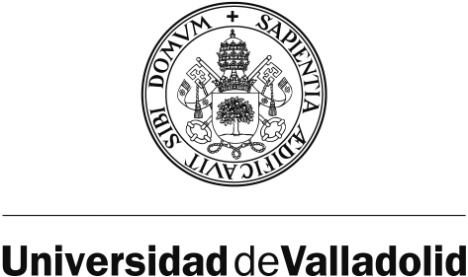 Facultad de EducaciónCampus “Duques de Soria”Solicitud de Defensa y Evaluación delTrabajo Fin de GradoAlumnoNombre:D.N.I:Dirección:Teléfono:Correo Electrónico:Trabajo Fin de Grado de ____________________________________ - Mención __________________________________Trabajo Fin de Grado de ____________________________________ - Mención __________________________________Trabajo Fin de Grado de ____________________________________ - Mención __________________________________Título del TFG:Título del TFG:Tutor y Dpto. del tutorTutor y Dpto. del tutorPalabras clave:Palabras clave:Resumen: (150 palabras)Resumen: (150 palabras)Edición electrónica en UVaDocEdición electrónica en UVaDocEdición electrónica en UVaDocDoy mi permiso para la edición electrónica y la difusión en internet del trabajo fin de Grado realizado (condiciones en el anverso).Doy mi permiso para la edición electrónica y la difusión en internet del trabajo fin de Grado realizado (condiciones en el anverso).Documentación que se adjuntaDocumentación que se adjuntaMemoria del Trabajo Fin de Grado en formato electrónico (PDF), incluída en soporte físico (CD u otro sistema).Declaración de no plagio.Vº.Bº. del tutor junto con un breve informe(Si procede) Otro material relevante realizado en el marco del TFG (indicar cuál):